Инструкции, комментарии выделены красным курсивомпримеры заполнения выделены синим                                                                                  Проректору по финансово-экономической                                                                                деятельности и имущественному комплексу                                                                               ______________________________________                                                                                        от Ивановой Ольги Петровны         (заполняется от владельца материнского или югорского капитала)                                                                              Тел. 89222000000Заявление	Прошу заключить договор на обучение моей (-го) дочери (сына) (нужное подчеркнуть) Иванов Иван Иванович                                        (Ф.И.О.)на 2022 - 2023 учебный год, который будет оплачен сертификатом на Материнский/Югорский капитал (нужное подчеркнуть) в размере 187 530 руб. (стоимость обучения за 2022-2023 учебный год представлена в файле, указанном в инструкции, оплата может быть либо в полном размере, либо частично).                                                                                             16.08.2022 г.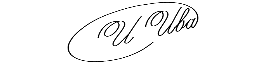              (подпись)	              (дата)